“Supporting youth in agriculture today,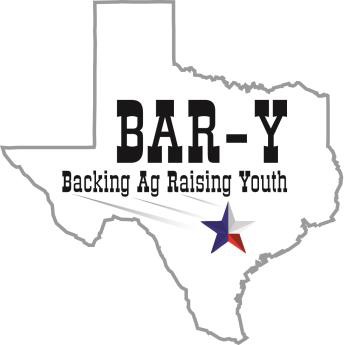 PO BOX 711	to feed the world of tomorrow.”SCHERTZ, TX 78154(210) 724-1239office@BAR-Y.org WWW.BAR-Y.ORGPLATINUM SPONSORSHIP $5,000“Platinum” VIP Table ▪ Banner Displayed at Event ▪ Exclusive opportunity to showcase products and/or services at Event ▪ Tickets for Ten (10) &Exclusive VIP Seating at Event ▪ Name Recognition at Event  GOLD RIBBON SPONSORSHIP $2,500 Banner Displayed at Event ▪ Exclusive opportunity to showcase products and/or services at Event ▪ Tickets for Ten (10) & Exclusive VIP Seating atEvent ▪ Name Recognition at EventSILVER RIBBON SPONSORSHIP $1,500 Banner Displayed at Event ▪ Company brochures, banner (up to 24”X36”) , flyers or business cards may be displayed at event (materials must be provided by the sponsor) ▪Tickets for Eight (8) & Exclusive VIP Seating at Event ▪ Name Recognition at EventBRONZE RIBBON SPONSORSHIP $1,000 Banner Displayed at Event ▪   Tickets for Six (6) & Exclusive VIP Seating at Event ▪ Name Recognition at EventBLUE RIBBON SPONSORSHIP $500 Banner Displayed at Event (banner up to 18”x24” provided by sponsor)  ▪ Tickets for Four(4) for Event ▪ Name Recognition at EventRED RIBBON SPONSORSHIP $250 Banner Displayed at Event (banner up to 18”x24” provided by sponsor)          ▪ Tickets for Two (2) for Event ▪ Name Recognition at EventWHITE RIBBON SPONSORSHIP $100Banner Displayed at Event (banner up to 18”x24” provided by sponsor) ▪ Name Recognition at EventRESERVED TABLE $500Limited number of Reserved TablesIncludes Table & Tickets for Eight (8) GuestsBacking Ag Raising Youth is a charitable 501(c)(3) organization.Your donation is tax-deductible to the extent allowed by law. Please consult your tax advisor.Sponsor Name:Contact Name (if different then above):Contact Name (if different then above):Full Address:Email Address:Phone #:Phone #:Phone #:Enclosed please find my check payable to Backing Ag Raising YouthEnclosed please find my check payable to Backing Ag Raising YouthEnclosed please find my check payable to Backing Ag Raising YouthEnclosed please find my check payable to Backing Ag Raising YouthEnclosed please find my check payable to Backing Ag Raising YouthYou may pay online at WWW.BAR-Y.ORG   You may pay online at WWW.BAR-Y.ORG   You may pay online at WWW.BAR-Y.ORG   You may pay online at WWW.BAR-Y.ORG   Payment Received by Bar-Y Board Member:Payment Received by Bar-Y Board Member:Date Received:Check #:Check #:Tickets Mailed/Delivered:Tickets Mailed/Delivered:Date: